Content of the Market ConsultationSolactive AG has decided to conduct a Market Consultation with regard to changing the Index Methodology of the following Indices (the ‘Affected Indices’): Rationale for Market Consultation The last few months saw an extensive emphasis being put on climate change mitigation and multiple countries and entities setting targets to get to net-zero emissions by 2050. This objective is at the heart of the European Green Deal and in line with the EU’s commitment to global climate action under the Paris Agreement. Given the recent developments in the investment space, Solactive considers appropriate to enhance the methodology of the Affected Indices in order to explicitly commit to a carbon reduction trajectory. This would be achieved in a similar manner with the recommendations of the EU- Paris Agreement Alignment, targeting an initial reduction in average Index Carbon Intensity by 50% with a subsequent 7% year on year reduction trajectory. The Affected Indices already achieve a carbon intensity reduction of approximately 50% solely based on the integration of the ESG Score tilting in the determination of the security weighting. Committing explicitly to the respective decarbonization trajectory would thus further serve the index objective, making the index also a suitable opportunity to those investors targeting to contribute to the climate risk mitigation through their investment decisions.Proposed Changes to the Index GuidelineThe following Methodology changes are proposed in the following points of the Index Guideline:Section 1.1. Scope of the indexAddition to the Strategy Description: [...]In addition, the components are weighted based on an optimized algorithm such as to ensure that the portfolio is in line with the climate-neutrality by 2050 objective.Section 2.3 Weighting of the indexAddition of a description of the carbon reduction initial target and subsequent trajectory:[...]The set of securities and their weights will consist of the Intermediate Universe, and their weights will be referenced as .The final Weight of each Index Component is further determined based on an optimization approach that minimizes the cumulative absolute weight deviation from the Intermediate Universe on each Selection Day. On the Base Day, it is subject to the following constraints:Reduce the Carbon Intensity of the Index compared to the Carbon Intensity of the Index Universe by at least 50%.Maximum absolute weight deviation from the weight in the Investable Universe of 3%. Individual Weights are capped at the minimum between 8% and Investable Universe weight * 20 as well as floored at 0.01%.The sum of weights which exceed 5% is capped at 35%.Compared to the Investable Universe, the deviation of the sector weights is capped at 2% and floored at 3%.Compared to the Investable Universe, the absolute deviation of the regional weights is capped at 0.5%. [This point is applicable only to the Solactive L&G Enhanced ESG Developer Markets Index]If no solution can be found, the constraints are relaxed in the following order:Sector constraint: Compared to the Investable Universe, the deviation of the sector weights is increased by 0.5% in each direction.Regional weight constraint: Compared to the Investable Universe, absolute deviation of the region weights is capped at 1%. [This point is applicable only to the Solactive L&G Enhanced ESG Developer Markets Index]Single weight constraint: Maximum absolute deviation from the weight in the Investable Universe is iteratively increased by 0.25% until a solution is found.The Carbon Intensity of the Index Universe is calculated by weighting the Carbon Intensity of the components of the Index Universe by the weight of the respective components within the Index Universe.On each following Selection Day each Index Component is assigned a weight based on the same objective function, but the algorithm is subject to the following constraints:A Decarbonization Trajectory is defined by an annual minimum Carbon Intensity reduction of 7% compared to the Carbon Intensity of the Index on the Base Day in a geometric progression applied semi-annually. The Carbon Intensity of the Index is then capped at the minimum of the Carbon Intensity of the Decarbonization Trajectory on the Selection Day and 50% of the Index Universe Carbon Intensity on the Selection Day.Maximum absolute weight deviation from the weight in the Investable Universe of 3%. Individual Weights are capped at the minimum between 8% and Investable Universe weight * 20 as well as floored at 0.01%.The sum of weights which exceed 5% is capped at 35%.Compared to the Investable Universe, the deviation of the sector weights is capped at 2% and floored at 3%.Compared to the Investable Universe, the absolute deviation of the regional weights is capped at 0.5%. [This point is applicable only to the Solactive L&G Enhanced ESG Developer Markets Index]If no solution can be found, the constraints are relaxed in the following order:Sector constraint: Compared to the Investable Universe, the deviation of the sector weights is increased by 0.5% in each direction.Regional weight constraint: Compared to the Investable Universe, absolute deviation of the region weights is capped at 1%. [This point is applicable only to the Solactive L&G Enhanced ESG Developer Markets Index]Single weight constraint: Maximum absolute deviation from the weight in the Investable Universe is iteratively increased by 0.25% until a solution is found.Feedback on the proposed changesIf you would like to share your thoughts with Solactive, please use this consultation form and provide us with your personal details and those of your organization. Solactive is inviting all stakeholders and interested third parties to evaluate the proposed changes to the Methodology for the Solactive L&G Enhanced ESG Developed Markets and United Kingdom Index and welcomes any feedback on how this may affect and/or improve their use of Solactive indices. Consultation ProcedureStakeholders and third parties who are interested in participating in this Market Consultation, are invited to respond until September 6th, 2021(cob).Subject to feedback received on this Market Consultation, the changes mentioned above are intended to become effective on September 24th, 2021.Please send your feedback via email to compliance@solactive.com, specifying “Market Consultation Solactive L&G Enhanced ESG Developed Markets and United Kingdom Index – Change of Methodology” as the subject of the email, or via postal mail to:	Solactive AGPlatz der Einheit 1 60327 Frankfurt am Main GermanyShould you have any additional questions regarding the consultative question in particular, please do not hesitate to contact us via above email address.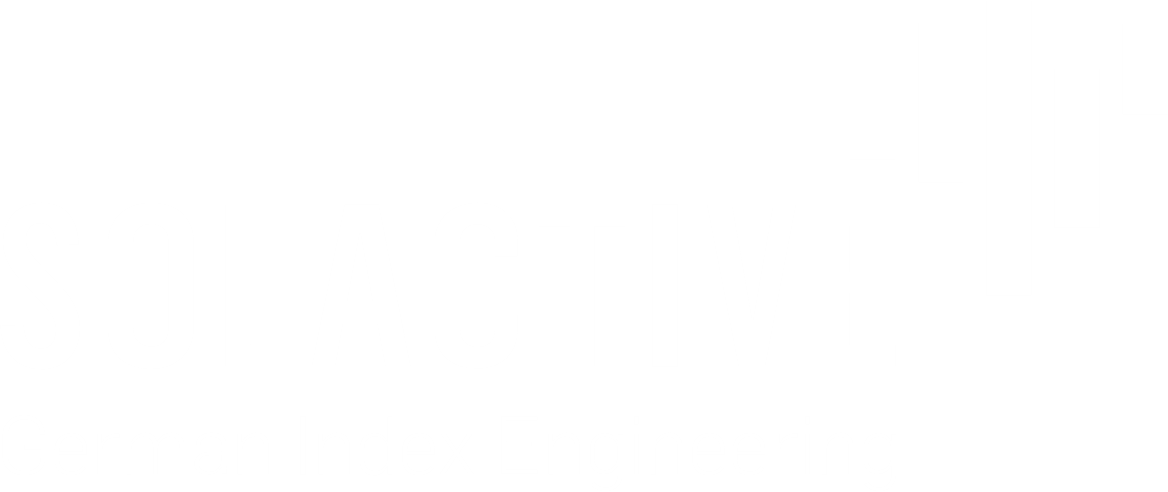 NAMERICISINSolactive L&G Enhanced ESG Developed Markets Index NTRDE000SL0AF31.SOEESGDNSolactive L&G Enhanced ESG Developed Markets Index PRDE000SL0AF23.SOEESGDPSolactive L&G Enhanced ESG Developed Markets Index TRDE000SL0AF49.SOEESGDTSolactive L&G Enhanced ESG United Kingdom Index NTRDE000SL0BP79.SOEESGBNSolactive L&G Enhanced ESG United Kingdom Index PRDE000SL0BP61.SOEESGBPSolactive L&G Enhanced ESG United Kingdom Index TRDE000SL0BP87.SOEESGBTNameFunctionOrganizationEmailPhoneConfidentiality (Y/N)